How to download KNIME Analytics PlatformGo to the download page to start downloading KNIME Analytics Platform.Link: https://www.knime.com/downloadsThe download page shows three tabs which can be opened individually. Open the Download KNIME tab and click the installation option that fits your operating system.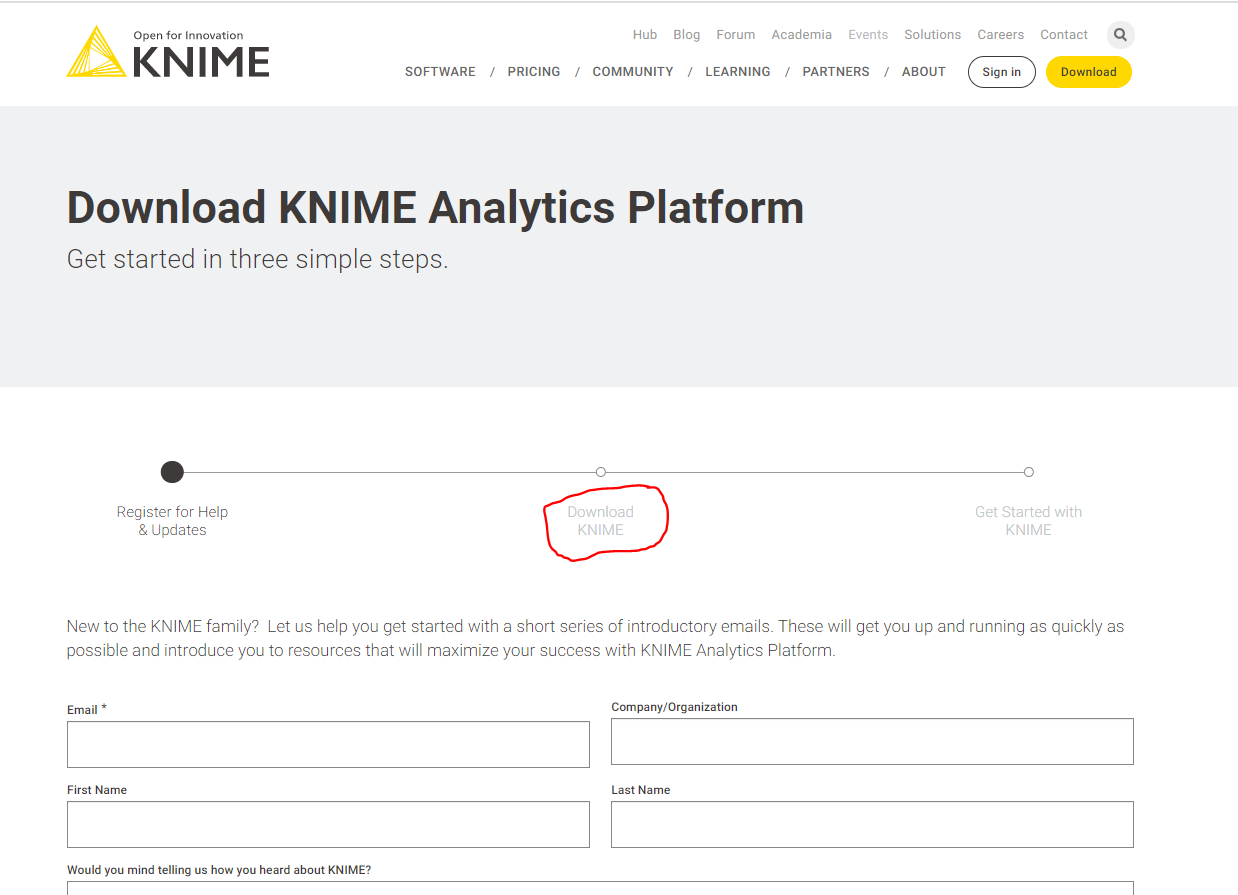 For Windows users, click in Download for the KNIME Analytics Platform for Windows (installer) option For Mac users, click in Download for the KNIME Analytics Platform for macOS (10.13 and above) option.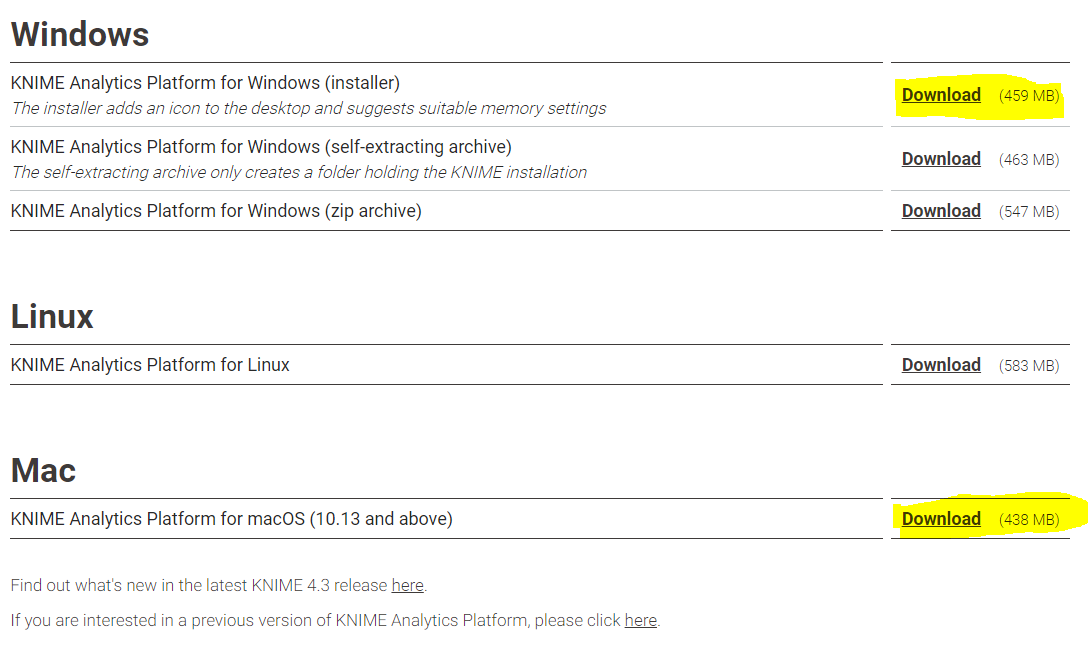 Accept the privacy policy and terms and conditions. Then click Download.Follow your PC installation setup steps. You may select the default option given by KNIME during the set up.